Weekly Checklist   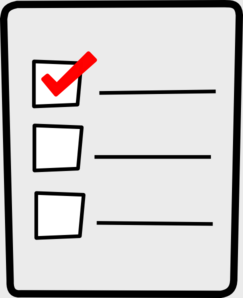 Week of:  May 11th Required AssignmentsRequired AssignmentsMath:Watch video and complete pages 717-720 in your math bookDo 13.1 HomeworkWatch video and complete pages 723-726 in your math bookDo 13.2 HomeworkScience:Watch two videos for animal adaptations and complete the questions. ORDo a science experiment and upload it to FlipGrid explaining the science behind it. (Directions on website)Other:CANDY BAR AWARDS FORM on the Shout Out Page of our websiteReading:Good Morning Sunshine Comprehension CardsTales of a Fourth Grade NothingWatch Intro videoRead or listen to chapters 4-6Watch summary videoTake quiz on forms for       Chapters 4-6Social Studies:West videoQuestions about the video